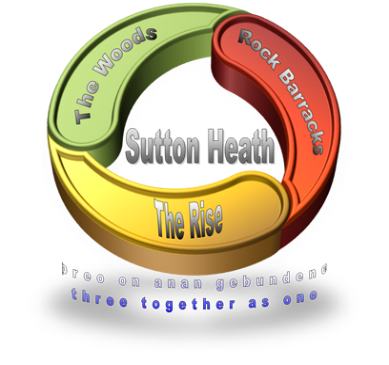 SUTTON HEATH PARISH COUNCILParish Council Meeting - Monday 8 JULY 2019 at 1900hrs in the Barnsdale CentreAGENDA1. 	Apologies for absence 2. 	Declarations of pecuniary and non-pecuniary interest in respect of agenda items3. 	Approval of minutes of parish council meeting of 11 March 20194. 	Public Questions5. 	Reports:a. County Council – Cllr A Reidb. District Council – Cllr J Mallinderc. Parish Accounts 2018/2019 – C Wearmouthd. Parish Accounts 2019/20 – M Merriamd. Events Plan update – Cllr Chalklen and Cllr Anderson6. 	Planning applications received7. 	Correspondence received by parish clerk and drop-box – M Merriam8. 	Alan Crompton Community Halla. Licenceb. Provision of cleaner9. 	Mobile Post Office10.	Public Transport Report11.	MOD representation at meetings12.	Parish Council website13.	AOB14.	Date of next meeting